1.院區：義大醫院　義大癌治療醫院  大昌醫院　護理/月子機構2.填寫年月（西元年/月）：　　　　　　　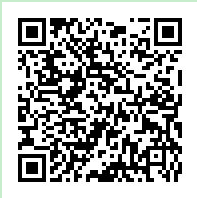 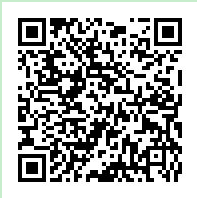 3.職稱：主治醫師  住院醫師/PGY醫師  見實習醫學生/師　護理同仁　 醫技同仁　行政同仁 其他      4.職務：主管　非主管5.業務服務內容(可複選)：請假出勤　　支援報備　　主治醫師考核/科部主管考核　醫師進修/參加研討會議　部定教職申請/晉升　學校授課　院內/外代訓教師培育/40+7師資　　辦理研討會/教學活動　全院性專題演講　見/實習學生    見實習醫學生/師/表單　西醫PGY訓練/表單　住院醫師訓練/表單　醫事PGY訓練/表單　教學醫院評鑑   醫訊　　教具/場地借用　海報/影片/教材製作　其他　　　　　　　　　　　　　　　　　我想推薦醫教部表現優良同仁（若無，可不填寫）：1.姓名：　　　　　　　　　推薦理由：　　　　　　　　　　　　　　　　　　　　　　　　　　　　　　　2.姓名：　　　　　　　　　推薦理由：　　　　　　　　　　　　　　　　　　　　　　　　　　　　　　　評量項目滿  意  程  度　(請圈選)滿  意  程  度　(請圈選)滿  意  程  度　(請圈選)滿  意  程  度　(請圈選)滿  意  程  度　(請圈選)備註勾選1~2分者請說明，以利醫教部改進評量項目非常不滿意不滿意普通滿意非常滿意備註勾選1~2分者請說明，以利醫教部改進同仁解答教學行政專業的問題12345同仁提供專業的態度12345同仁解決了我的困難12345對醫教部整體滿意度12345建議：建議：建議：建議：建議：建議：建議：